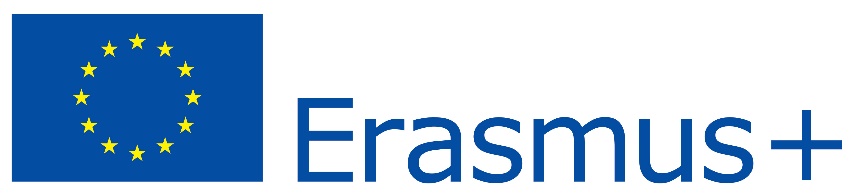 Zasady Udziału Uczniaw projekcie programu Erasmus + Think Globally, Unite for Climate” realizowanego w okresie od 01.01.2024 r. do 01.03.2025 r.w Szkole Podstawowej z Oddziałami Dwujęzycznymi nr 20im. Jana Gutenberga Fundacji Szkolnej w WarszawieCzęść I Postanowienia ogólneUdział Ucznia w projekcie „Think Globally, Unite for Climate” realizowanego w okresie od 01.01.2024 r. do 01.03.2025 r. jest dobrowolny i bezpłatny.Projekt skierowany jest do Uczniów w wieku 13-15 lat.Uczniowie zainteresowani projektem zgłaszają swój akces do programu „Think Globally, Unite for Climate” do Koordynatora projektu.Rodzice/ prawni opiekunowie aprobując udział Ucznia w programie, wyrażają zgodę na przetwarzanie danych osobowych przez Komisję Europejską i wszystkie strony zaangażowane w prowadzenie projektu.Wszelkie nadesłane przez Ucznia prace stają się własnością szkoły i mogą być wykorzystywane, modyfikowane i przetwarzane na potrzeby projektu podczas jego trwania i po jego zakończeniu. Projekt przewiduje pracę w środowisku lokalnym, jak i wymianę międzynarodową Uczniów ze szkół partnerskich.Udział w wymianie międzynarodowej jest formą nagrody dla Uczniów wyróżniających się szczególnym zaangażowaniem w realizację projektu.Decyzje we wszystkich kwestiach spornych związanych z udziałem w projekcie, w tym również dotyczących mobilności międzynarodowej podejmuje Zespół projektowy (Koordynator projektu i Nauczyciele uczestniczący w projekcie) oraz Dyrektor szkoły.Część II Organizacja i zadaniaRealizacja projektu trwa od 1 stycznia 2024 roku do 1 marca 2025 roku.Do zadań Uczniów biorących udział w projekcie należy:współpraca z Koordynatorem projektu i innymi Nauczycielami zaangażowanymi w prace projektową,rzetelne realizowanie zadań projektowych ogłaszanych na tablicy Kącik Erasmusa+ i w zakładce Ogłoszenia w elektronicznym dzienniku klasowym LIBRUS,rzetelne wypełnianie zadań projektowych takich jak udział w spotkaniach szkolnych, przygotowanie materiałów, prezentacji, itp.,przygotowywanie materiałów projektowych do przedstawienia w czasie wizyt w szkołach partnerskich lub online, sporządzanie sprawozdań w języku angielskim z pobytu w szkołach partnerskich lub mobilności online, utrzymywanie kontaktu z uczestnikami projektu z innych krajów poprzez komunikatory, pocztę elektroniczną, platformę edukacyjną eTwinning, do wyboru przez Ucznia.Dla celów związanych z realizacją zadań projektowych Uczniowie mogą korzystać z pomieszczeń szkoły w godzinach jej pracy i pod opieką Koordynatora projektu lub Nauczyciela uczestniczącego w projekcie.Koordynator projektu ma prawo wykluczyć Ucznia z projektu w przypadku niewywiązywania się przez niego z zadań powierzonych mu w ramach projektu. Część III  Udział w wyjazdach zagranicznych do szkół partnerskich(mobilność międzynarodowa)Liczba uczestników mobilności międzynarodowej jest ograniczona.Podstawą do wzięcia udziału Ucznia w mobilności międzynarodowej jest rzetelne i terminowe wypełnianie zadań projektowych, czyli udział w spotkaniach szkolnych, przygotowanie materiałów, aktywność. Ocenie podlega wartość jakościowa i merytoryczna pracy oraz wkład Ucznia w zadanie. Oceny dokonuje Zespół projektowy składający się z Koordynatora projektu i Nauczycieli biorących udział w projekcie. Ocena wyrażona jest w punktach. Za każde zadanie Uczniowie mogą otrzymać od 0 do 2 punktów. W wymianie międzynarodowej mogą wziąć udział Uczniowie, którzy w ocenie Zespołu projektowego otrzymali łącznie najwyższą liczbę punktów oraz spełniają jednocześnie następujące warunki: są w wieku 13-15 lat,posługują się językiem angielskim w stopniu co najmniej komunikatywnym,rodzice/opiekunowie prawni wyrazili zgodę na ich udział w mobilności, posiadają ważne dokumenty uprawniające do pobytu za granicą, tj. dowód osobisty lub paszport, dokumenty upoważniające do korzystania z bezpłatnej opieki medycznej tj. np. Europejską Karta Ubezpieczenia Zdrowotnego oraz inne dokumenty wymagane przez władze kraju docelowego lub tranzytowego (np. dokumenty potwierdzające szczepienia).W przypadku gdy kilku Uczniów otrzymało taką samą liczbę punków oraz spełniają jednocześnie warunki określone w pkt 5 niniejszego Regulaminu, a nie  mogą pojechać z uwagi na brak miejsc, decyzję o zakwalifikowaniu do wyjazdu podejmuje Zespół projektowy i Dyrektor szkoły.  Uczniowie, którzy nie zostali zakwalifikowani do wyjazdu tworzą listę rezerwową. Rezygnacja Ucznia z wyjazdu do szkoły partnerskiej może nastąpić wyłącznie z ważnych powodów osobistych lub zdrowotnych. W takiej sytuacji Zespół projektowy i Dyrektor szkoły wyznaczają Ucznia z listy rezerwowej.   Rodzice/opiekunowie prawni Ucznia, który zrezygnował z wyjazdu zobowiązani są do pokrycia kosztów poniesionych przez szkołę w związku z tym wyjazdem.    Z funduszu projektowego współfinansowanego przez Komisje Europejską pokrywane są wydatki związane z kosztami podróży, ubezpieczenia, wyżywienia, opłaty za udział w wydarzeniach objętych programem (wycieczki, muzea itp.).Uczeń powinien posiadać tzw. kieszonkowe – niewielką kwotę pieniędzy na drobne wydatki, które nie są pokrywane z funduszu projektowego.W trakcie wymiany Uczniowie mają zapewniony nocleg u rodzin Uczniów ze szkół partnerskich lub w przypadku, gdy szkoła goszcząca nie zapewni noclegów, Uczniowie i Nauczyciele będą zakwaterowani w hotelu lub hostelu.Część IV Postanowienia końcoweZasady zostały przyjęte w drodze Zarządzenia Dyrektora Szkoły Podstawowej z Oddziałami Dwujęzycznymi nr 20 im. Jana Gutenberga Fundacji Szkolnej w Warszawie.Zasady obowiązują przez cały okres realizacji projektu.Wszelkie kwestie nieobjęte niniejszymi Zasadami będą rozstrzygane przezKoordynatora projektu i Dyrektora szkoły.Treść niniejszych Zasad jest dostępna u Koordynatora projektu oraz na stronie internetowej szkoły pod adresem www.fundacjaszkolna.edu.plKoordynator projektu                                               Dyrektor szkoły……………………….                                               ……………………Katarzyna Łastawiecka                                           Sylwia Włodarczyk